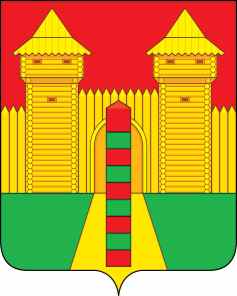 АДМИНИСТРАЦИЯ  МУНИЦИПАЛЬНОГО  ОБРАЗОВАНИЯ «ШУМЯЧСКИЙ  РАЙОН» СМОЛЕНСКОЙ  ОБЛАСТИРАСПОРЯЖЕНИЕот 24.04.2023г.  № 111-р        п. ШумячиВ соответствии с Положением о Благодарственном письме Администрации  муниципального образования «Шумячский район» Смоленской области, утвержденным постановлением Администрации муниципального образования «Шумячский район» Смоленской области от 06.07.2010 г. № 102 (в редакции постановлений Администрации муниципального образования «Шумячский район» Смоленской области от 30.12.2010 г. № 363, от  08.09.2022 г. № 408), на основании ходатайства директора Муниципального бюджетного общеобразовательного учреждения «Шумячская средняя школа имени В.Ф.Алешина» И.А. Кухаренковой от 17.04.2023 г. № 32Наградить Благодарственным письмом Администрации муниципального образования «Шумячский район» Смоленской области Богатыреву Наталью Александровну, заместителя директора Муниципального бюджетного общеобразовательного учреждения «Шумячская средняя школа имени В.Ф.Алешина» за  многолетний добросовестный труд, достигнутые успехи в обучении и воспитании подрастающего поколения и в связи с 55-летием со дня рождения.Глава муниципального образования«Шумячский район» Смоленской области                                     А.Н. ВасильевО награждении Благодарственным письмом Администрации муниципального образования «Шумячский район» Смоленской области Н.А. Богатыревой